  
Somerset Equus Ltd. Whitmoor, Isle Brewers Lane, Isle Brewers, Taunton. TA3 6QR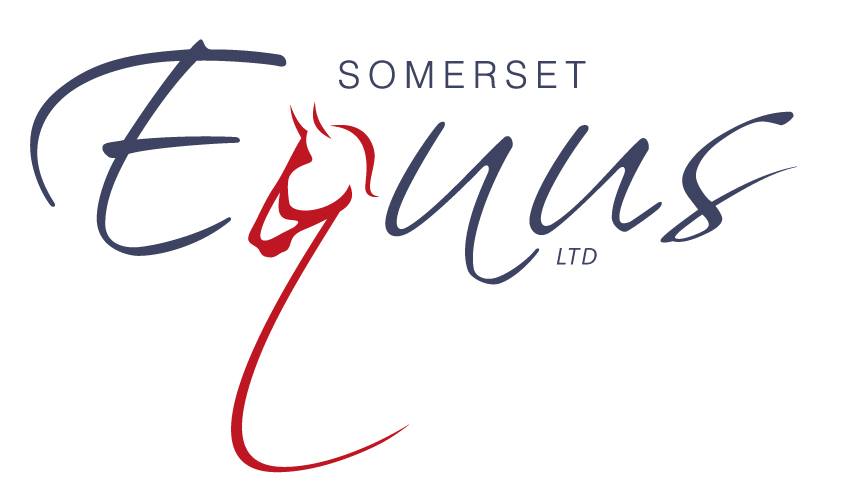 Tel: 01460 281024 | Email:  info@somersetequus.co.uk | Web: www.somersetequus.co.uk 
Company number 09020999_______________________________________________________________________________________________________________________ Consent FormName.……………………D.o.B.…………………Completed by……………Date…………Relationship to client if applicable………………I consent to (please insert name) ……………. being around and handling the horses with supervision.I agree that Somerset Equus may provide refreshments and snacks and confirm that (please insert name) ……….  has no food or nut allergies.I agree to all confidential information being kept in a secure manner.I agree that information can be shared with any relevant agencies or organisations.I agree/disagree to Somerset Equus using photographs/videos on our social media or for promotional purposes.For office use:Referral received by:…………………………………Date:……………………………….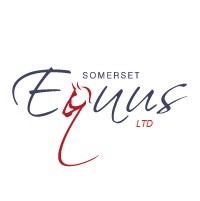 